На данный момент решение проблемы домашнего насилия в Республике Беларусь регулируется следующими нормативно-правовыми документами:Конституция Республики Беларусь;Уголовный кодекс Республики Беларусь;Кодекс Республики Беларусь об административных правонарушениях;Кодекс Республики Беларусь о браке и семье;Гражданский Кодекс Республики Беларусь;Закон Республики Беларусь «Об основах деятельности по профилактике правонарушений»;Закон Республики Беларусь «О социальном обслуживании».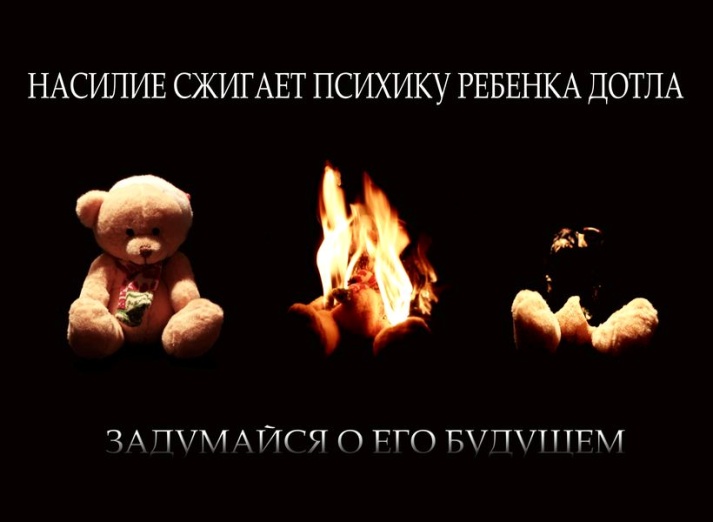 Наш адрес:Минская область, а/г.Шиловичи,ул. Комсомольская, дом 4Наш контактный телефон:8(01771)24354, 21796Наш электронный адрес:spc@vileyka-edu.gov.by2024 г.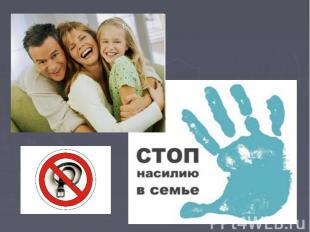 Государственное учреждение образования «Вилейский районный социально-педагогический центр»Родителям о домашнем насилииДом без насилияДомашнее насилие причиняетболь, которая гораздо сильнее, чем видимые отметины синяков и шрамов. 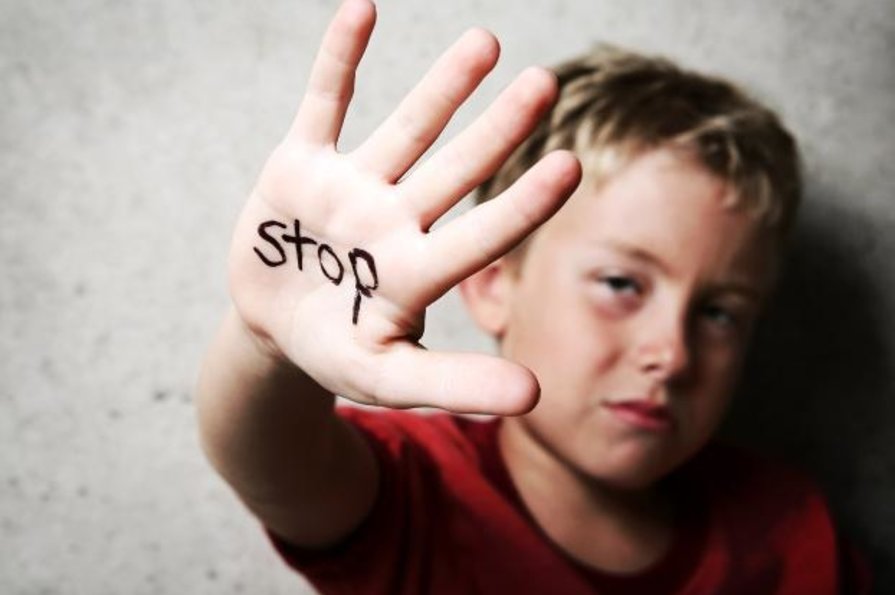 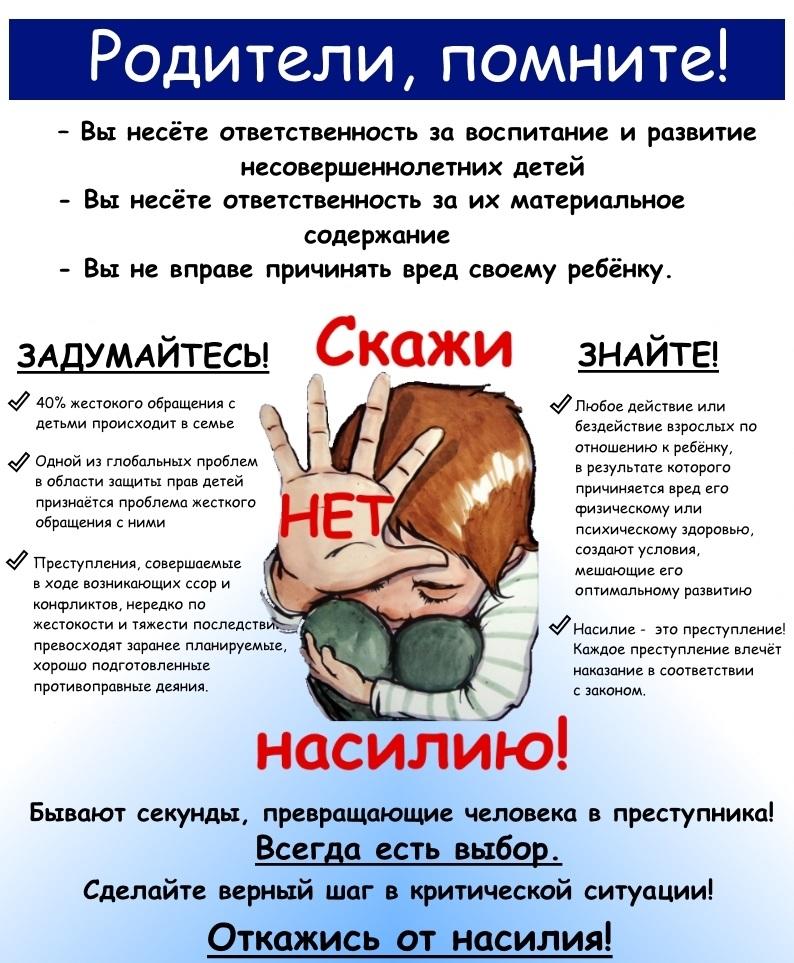 Виды насилия:– Психологическое насилие – нанесение вреда психологическому здоровью человека, проявляющееся в оскорблениях, запугивании, угрозах, шантаже, контроле и т. п.– Сексуальное насилие – насильственные действия, при которых человека силой, угрозой или обманом принуждают вопреки его желанию к какой-либо форме сексуальных отношений.– Физическое насилие – прямое или косвенное воздействие на жертву с целью причинения физического вреда, выражающееся в нанесении увечий, тяжелых телесных повреждений, побоях, пинках, шлепках, толчках, пощечинах, бросании объектов и т. п.– Экономическое насилие – материальное давление, которое может проявляться в запрете работать или обучаться, лишении финансовой поддержки, полном контроле над расходами.Насилие в доме…что делать?Вы можете обратитьсяВ правоохранительные органы 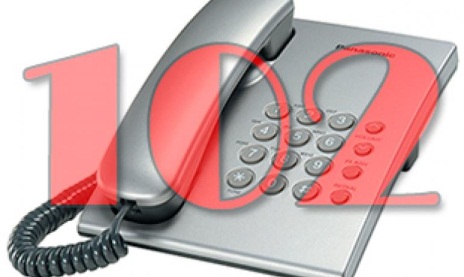 Медицинские организации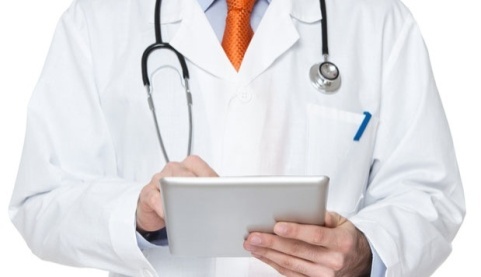 Религиозные организации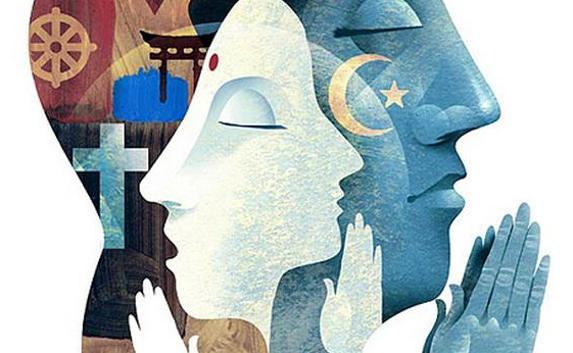 Общественные организации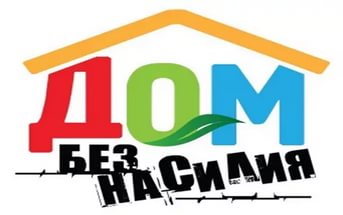 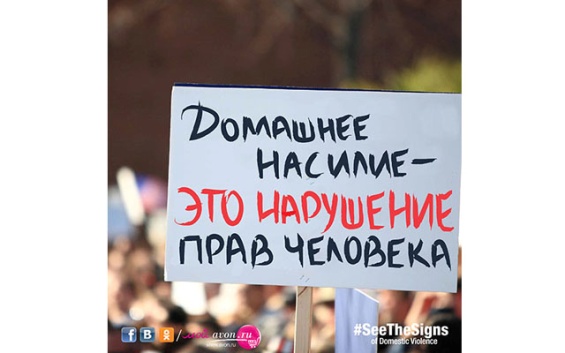 !!! Насилие в семье - молчаливый убийца! Единственный способ остановить его-открыто заявить об этом и дать своему голосу быть услышанным.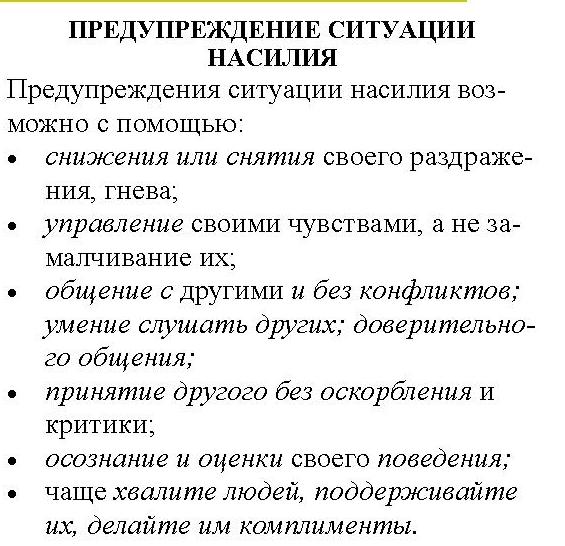 Давайте построим свой дом